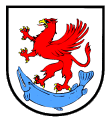 WZ.272.18.6.2021.WJ1							            Stargard, 15.09.2021 r.POWIAT STARGARDZKIul. Skarbowa 1, 73-110 Stargard tel. (091) 48-04-802, fax (091) 48-04-801Na podstawie art. 253 ust. 2 ustawy – Prawo zamówień publicznych (tj. Dz. U. z 2021 r. 
poz. 1129 z późn. zm.), Zarząd Powiatu Stargardzkiego informuje, że w postępowaniu o udzielenie zamówienia publicznego, prowadzonym w trybie podstawowym na „Bankową obsługę budżetu Powiatu Stargardzkiego oraz jednostek organizacyjnych Powiatu Stargardzkiego”, wybrano ofertę:Powszechnej Kasy Oszczędności Bank Polski Spółka Akcyjnaul. Puławska 1502 – 515 WarszawaWykonawca zaoferował realizację zamówienia na następujących warunkach:opłata za obsługę bankową:opłata za otwarcie i prowadzenie jednego rachunku bankowego w zł/miesięcznie – 190,00 zł, uzyskując w tym kryterium oceny ofert 29 punktów,opłata za realizację jednego polecenia przelewu na rachunek w innym banku w zł (tradycyjnie, w formie papierowej) – 0,00 zł, uzyskując w tym kryterium oceny ofert 30 punktów,oprocentowanie kredytu w rachunku bieżącym – 1,10 %, uzyskując w tym kryterium oceny ofert  20 punktów,lokalizację punktu obsługi kasowej: w Oddziale Nr 1 PKO BP S.A. w Stargardzie, przy ulicy Wyszyńskiego 10 w Stargardzie, uzyskując w tym kryterium oceny ofert 10 punktów.Wykonawca spełnił wszystkie warunki określone w SWZ i zgodnie z przyjętym kryterium oceny ofert, uzyskał łącznie 89 punków.Wicestarosta           Łukasz Wilkosz